--- REMOVE THIS PAGE BEFORE FILING YOUR REQUEST ---Form F28.02A: Request for a Summary Judgment Hearing (Family Law)Fill in the reason(s) why a summary judgment hearing is appropriate and why there is no genuine issue for trialOR fill in the reason(s) why the issue(s) raised by the other party requires a trial:How much time do you estimate the summary judgment (including summations) will require? Requests for oral evidence can be made at the case management hearing.You must indicate that you will do all of the following:Fill in the details of your legal representation below:How to Request a Summary Judgment HearingInstructions A summary judgment hearing can help to resolve some or all of your family law issues faster than if you went through a formal trial. A summary judgment hearing is simpler than a trial because most of the evidence is presented as sworn statements and oral evidence is limited. You can request a summary judgment hearing by using a Request for a Summary Judgment Hearing (Form F28.02A). You can only request a summary judgment hearing if you are seeking determination on an issue that does not require a trial.Before you can file a Request for a Summary Judgment Hearing, you must already have a scheduled date for a case management hearing. A judge will consider your request at that case management hearing.Completing a Request for a Summary Judgment HearingYou can fill out this form by hand or you can download and fill out this form electronically athttps://www.court.nl.ca/supreme/rules-practice-notes-and-forms/family/general/ (If you fill out the form electronically, you must still print the form, file it with the Court, and serve a copy on the other person). You must fill out the entire form. If you need more space to fill out any section of this form, attach an extra page and indicate which section is continued on the extra page. Filing a Request for a Summary Judgment HearingYou must make 2 extra copies of your signed Request for a Summary Judgment Hearing. To file your Request, bring the original Request form to the Supreme Court location where your family law file is or mail the Request to that Supreme Court location.Serving a Request for a Summary Judgment HearingYou must give a copy of this Request to the other person at least 7 days before your case management hearing date. This is called service. You can serve the other person by: personal service (an adult, who is not you, can hand-deliver the document), leaving a copy with the other person’s lawyer, leaving a copy at the other person’s address, registered mail/courier, or regular mail. You can also serve the other person using fax, email, or electronic document exchange, if the other person has provided that information.The other person can respond by filing their own Request for a Summary Judgment Hearing form.More InformationQuestions? Go to https://www.court.nl.ca/supreme/family-division/ or contact a Court near you:--- It is highly recommended that you get advice from a lawyer ---If you need help finding or getting a lawyer, you can contact:How to Respond to a Request for a Summary Judgment HearingInstructions You have been served with a Request for Summary Judgment Hearing (Form F28.02A). This means that the other party is asking the Court to make a summary judgment on a specific issue. At your next case management hearing date, the judge will decide whether you should go to a summary judgment hearing.A summary judgment hearing can help to resolve some or all of your family law issues faster than if you went through a formal trial. A summary judgment hearing is simpler than a trial because most of the evidence is presented as sworn statements and oral evidence is limited. A summary judgment hearing may be requested where a party is seeking determination of an issue that does not require a trial. The Court will decide at a case management hearing how your family law matter will proceed.Responding to a Request for a Summary Judgment HearingTo respond to the other person’s request, you must fill out your own Request for a Summary Judgment Hearing. You can get this form at any Supreme Court location or online:https://www.court.nl.ca/supreme/rules-practice-notes-and-forms/family/general/  (If you fill out the form electronically, you must still print the form, file it with the Court, and serve a copy on the other person). Filing a Request for a Summary Judgment HearingYou must make 2 extra copies of your signed Request for a Summary Judgment Hearing. To file your Request, bring the original Request form to the Supreme Court location where your family law file is or mail the Request to that Supreme Court location.Serving a Request for a Summary Judgment HearingYou must give a copy of this Request to the other person at least 2 days before your case management hearing date. This is called service. You can serve the other person by: personal service (an adult, who is not you, can hand-deliver the document), leaving a copy with the other person’s lawyer, leaving a copy at the other person’s address, registered mail/courier, or regular mail. You can also serve the other person using fax, email, or electronic document exchange, if the other person has provided that information.More InformationQuestions? Go to https://www.court.nl.ca/supreme/family-division/ or contact a Court near you:--- It is highly recommended that you get advice from a lawyer ---If you need help finding or getting a lawyer, you can contact: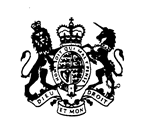 In the Supreme Court of Newfoundland and Labrador(General/Family)FOR COURT USE ONLYFOR COURT USE ONLYFOR COURT USE ONLYFOR COURT USE ONLYFOR COURT USE ONLYFOR COURT USE ONLYFOR COURT USE ONLYIn the Supreme Court of Newfoundland and Labrador(General/Family)COURT FILE NO:COURT FILE NO:In the Supreme Court of Newfoundland and Labrador(General/Family)In the Supreme Court of Newfoundland and Labrador(General/Family)CENTRAL DIVORCE REGISTRY NO:CENTRAL DIVORCE REGISTRY NO:CENTRAL DIVORCE REGISTRY NO:In the Supreme Court of Newfoundland and Labrador(General/Family)In the Supreme Court of Newfoundland and Labrador(General/Family)Filed at _____________________________ , Newfoundland and Labrador, this ________ day of __________________, 20______.Filed at _____________________________ , Newfoundland and Labrador, this ________ day of __________________, 20______.Filed at _____________________________ , Newfoundland and Labrador, this ________ day of __________________, 20______.Filed at _____________________________ , Newfoundland and Labrador, this ________ day of __________________, 20______.Filed at _____________________________ , Newfoundland and Labrador, this ________ day of __________________, 20______.Filed at _____________________________ , Newfoundland and Labrador, this ________ day of __________________, 20______.Filed at _____________________________ , Newfoundland and Labrador, this ________ day of __________________, 20______.In the Supreme Court of Newfoundland and Labrador(General/Family)Registry Clerk of the Supreme Court of Newfoundland and LabradorRegistry Clerk of the Supreme Court of Newfoundland and LabradorRegistry Clerk of the Supreme Court of Newfoundland and LabradorRegistry Clerk of the Supreme Court of Newfoundland and LabradorRegistry Clerk of the Supreme Court of Newfoundland and LabradorBETWEEN:APPLICANT(Print full name)AND:RESPONDENT(Print full name)AND:  NOT APPLICABLE  SECOND APPLICANT  SECOND RESPONDENT(Print full name)  NOT APPLICABLE  SECOND APPLICANT  SECOND RESPONDENTI, the        Applicant         Respondent         Other (specify):the        Applicant         Respondent         Other (specify):(Print your name)(Print your name)(Print your name)     am requesting a summary judgment hearing. (Fill out Parts A, B, C, D, and E)     am responding to a request for a summary judgment hearing.     am requesting a summary judgment hearing. (Fill out Parts A, B, C, D, and E)     am responding to a request for a summary judgment hearing.     am requesting a summary judgment hearing. (Fill out Parts A, B, C, D, and E)     am responding to a request for a summary judgment hearing.     am requesting a summary judgment hearing. (Fill out Parts A, B, C, D, and E)     am responding to a request for a summary judgment hearing.     am requesting a summary judgment hearing. (Fill out Parts A, B, C, D, and E)     am responding to a request for a summary judgment hearing.     am requesting a summary judgment hearing. (Fill out Parts A, B, C, D, and E)     am responding to a request for a summary judgment hearing.I agree to the request for a summary judgment hearing. (Fill out Parts A, B, C, D, and E)I reject the request for a summary judgment hearing because:I agree to the request for a summary judgment hearing. (Fill out Parts A, B, C, D, and E)I reject the request for a summary judgment hearing because:I agree to the request for a summary judgment hearing. (Fill out Parts A, B, C, D, and E)I reject the request for a summary judgment hearing because:I agree to the request for a summary judgment hearing. (Fill out Parts A, B, C, D, and E)I reject the request for a summary judgment hearing because:I agree to the request for a summary judgment hearing. (Fill out Parts A, B, C, D, and E)I reject the request for a summary judgment hearing because:I agree to the request for a summary judgment hearing. (Fill out Parts A, B, C, D, and E)I reject the request for a summary judgment hearing because:Part AReasons for Summary JudgmentPart BTime Required for Summary Judgment Hearing____________________________ day(s)Part CAffidavitsI will be filing one or more affidavit(s) in support of or in response to the summary judgment hearing.Fill out the names of the person(s) providing affidavits:You may be required to discuss the content of each of the affidavits at the case management hearing.Part DUndertakingsI will file and serve a summary judgment hearing brief (setting out the concise set of facts and law) no later than 2 days before the summary judgment hearing.I will keep my financial information current by filing with the Court and delivering to the opposing party the updated financial information no later than 7 days before the summary judgment hearing.I will promptly advise the Court if a settlement has been reached prior to the summary judgment hearing date.I will provide the Court and the other party with all documents I intend to rely on in the summary judgment hearing.Part ELegal RepresentationI am currently represented by (Name of lawyer)__________________________________________________.I am not currently represented by a lawyer.Signature and DateDATED at _________________________________, this __________ day of ____________________ , 20______ .DATED at _________________________________, this __________ day of ____________________ , 20______ .DATED at _________________________________, this __________ day of ____________________ , 20______ .SignatureSignature of Lawyer (if any)Print Name of Lawyer (if any)